Einschulungscafé an der LBS 201X – Rückmeldeliste Spenden und Helfer Klasse 5x 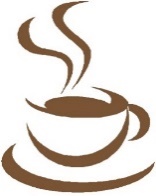 SpendenHelferBedarfName/MengeName/MengeName/MengeName/MengeName/Menge5 KuchenAlternative zu Kuchen20 Brezeln40 belegte Brötchenhälften1 l Orangensaft3 l Apfelschorle3 l Mineralwasser1 l haltbare Milch 1 Päckchen KaffeeGeldspenden ZeitName08:00 - 10:3010:30 - Ende (ca. 12:00 Uhr)